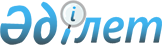 Об утверждений перечня работодателей, организующих социальные рабочие места
					
			Утративший силу
			
			
		
					Постановление акимата Коксуского района Алматинской области от 13 февраля 2012 года N 57. Зарегистрировано Управлением юстиции Коксуского района Департамента юстиции Алматинской области 28 февраля 2012 года N 2-14-124. Утратило силу постановлением акимата Коксуского района области Жетісу от 3 апреля 2024 года № 128
      Сноска. Утратило силу постановлением акимата Коксуского района области Жетісу от 03.04.2024 № 128 (вводится в действие по истечении десяти календарных дней после дня его первого официального опубликования).
      Примечание РЦПИ:
      В тексте сохранена авторская орфография и пунктуация.
      В соответствии с подпунктом 13) пункта 1 статьи 31 Закона Республики Казахстан от 23 января 2001 года "О местном государственном управлении и самоуправлении в Республике Казахстан", подпунктом 5-4) статьи 7 Закона Республики Казахстан от 23 января 2001 года "О занятости населения" и Постановлением Правительства Республики Казахстан от 19 июня 2001 года N 836 "О мерах по реализации Закона Республики Казахстан от 23 января 2001 года "О занятости населения", акимат Коксуского района ПОСТАНОВЛЯЕТ:
      1. Организовать социальные рабочие места путем предоставления или создания временных рабочих мест для целевых групп.
      2. Утвердить перечень работодателей, где в соответствии с потребностью рынка труда будут организованы социальные рабочие места, согласно приложению.
      3. Признать утратившим силу постановление акимата Коксуского района от 09 сентября 2011 года за N 296 "О созданий социальных рабочих мест по Коксускому району" (зарегистрированное в Реестре государственной регистрации нормативных правовых актов от 23 сентября 2011 года N 2-14-114, опубликованное от 30 сентября 2011 года N 39 (94) в газете "Нұрлы Коксу").
      4. Контроль за исполнением настоящего постановления возложить на заместителя акима района Садыкову Алию Секергалиевну.
      5. Настоящее постановление вступает в силу с момента государственной регистрации в органах юстиции и вводится в действие по истечении десяти календарных дней после дня его первого официального опубликования. Перечень работодателей, где в соответствии с
потребностью рынка труда будут организованы
социальные рабочие места
					© 2012. РГП на ПХВ «Институт законодательства и правовой информации Республики Казахстан» Министерства юстиции Республики Казахстан
				
Аким района
М. ОсербаевПриложение
к постановлению акимата
Коксуского района N 57 от
13 февраля 20120 года "Об
утверждении перечня работодателей,
организующих социальные
рабочие места"
Р/с
N
Работодатель
Профессии
(должность)
Количество
органи-
зуемых
социальных
рабочих
мест
Размер
месячной
заработной
платы
Продолжи-
тельность
работы
Размер
месячной
заработной
платы,
который
будет
компенсирован
из средств
государс-
твенного
бюджета
1
Производственный
кооператив
"Талапты"
Тракторист
2
35000
тенге
6 месяца
Не более
17500 тенге
согласно
заложенных
средств
1
Производственный
кооператив
"Талапты"
водитель
2
35000
тенге
6 месяца
Не более
17500 тенге
согласно
заложенных
средств
2
Сельскохозяйс-
твенный
производственный
кооператив
водопользо-
вателей
"Мамбет"
сантехники
2
35000
тенге
6 месяца
Не более
17500 тенге
согласно
заложенных
средств
3
Товарищество с
ограниченной
ответственностью
"Шанырак"
разнорабочие
4
40000
тенге
До 12
месяцев
Не более
20000 тенге
согласно
заложенных
средств
4
Крестьянское
хозяйство
"Галым"
тракторист
2
40000
тенге
До 12
месяцев
Не более
20000 тенге
согласно
заложенных
средств
4
Крестьянское
хозяйство
"Галым"
водитель
2
40000
тенге
До 12
месяцев
Не более
20000 тенге
согласно
заложенных
средств
4
Крестьянское
хозяйство
"Галым"
Механизатор
1
40000
тенге
До 12
месяцев
Не более
20000 тенге
согласно
заложенных
средств
5
Крестьянское
хозяйство
"Нурсейт-1"
тракторист
1
40000
тенге
До 12
месяцев
Не более
20000 тенге
согласно
заложенных
средств
5
Крестьянское
хозяйство
"Нурсейт-1"
разнорабочие
3
40000
тенге
До 12
месяцев
Не более
20000 тенге
согласно
заложенных
средств
6
Крестьянское
хозяйство
"Оркен"
механизатор
1
40000
тенге
До 12
месяцев
Не более
20000 тенге
согласно
заложенных
средств
6
Крестьянское
хозяйство
"Оркен"
разнорабочие
2
40000
тенге
До 12
месяцев
Не более
20000 тенге
согласно
заложенных
средств
7
Крестьянское
хозяйство
"Арай"
разнорабочие
2
40000
тенге
До 12
месяцев
Не более
20000 тенге
согласно
заложенных
средств
8
Крестьянское
хозяйство
"Райымбек"
повар
1
40000
тенге
До 12
месяцев
Не более
20000 тенге
согласно
заложенных
средств
8
Крестьянское
хозяйство
"Райымбек"
разнорабочие
3
40000
тенге
До 12
месяцев
Не более
20000 тенге
согласно
заложенных
средств
9
Крестьянское
хозяйство
"Бакыт"
механизатор
3
40000
тенге
До 12
месяцев
Не более
20000 тенге
согласно
заложенных
средств
10
Производственный
кооператив
водопользова-
телей
"Кайнар"
бухгалтер
1
40000
тенге
До 12
месяцев
Не более
20000 тенге
согласно
заложенных
средств
10
Производственный
кооператив
водопользова-
телей
"Кайнар"
водитель
2
40000
тенге
До 12
месяцев
Не более
20000 тенге
согласно
заложенных
средств
11
Крестьянское
хозяйство
"Нуртоле"
тракторист
1
40000
тенге
До 12
месяцев
Не более
20000 тенге
согласно
заложенных
средств
11
Крестьянское
хозяйство
"Нуртоле"
разнорабочие
3
40000
тенге
До 12
месяцев
Не более
20000 тенге
согласно
заложенных
средств
12
Крестьянское
хозяйство
"Жанат"
разнорабочие
3
40000
тенге
До 12
месяцев
Не более
20000 тенге
согласно
заложенных
средств
13
Крестьянское
хозяйство
"Кокбастау"
тракторист
1
40000
тенге
До 12
месяцев
Не более
20000 тенге
согласно
заложенных
средств
13
Крестьянское
хозяйство
"Кокбастау"
разнорабочие
1
40000
тенге
До 12
месяцев
Не более
20000 тенге
согласно
заложенных
средств
14
Крестьянское
хозяйство
"Сарыой"
механизатор
1
26000
тенге
4 месяца
17439
расчитано
на одного
человека
14
Крестьянское
хозяйство
"Сарыой"
разнорабочие
3
26000
тенге
4 месяца
17439
расчитано
на одного
человека
14
Крестьянское
хозяйство
"Сарыой"
доярка
1
26000
тенге
4 месяца
17439
расчитано
на одного
человека
15
Крестьянское
хозяйство
"Колдай"
разнорабочие
2
26000
тенге
4 месяца
17439
расчитано
на одного
человека